ДО ГЕНЕРАЛНИОТ СЕКРЕТАРНА ВЛАДАТА НА РЕПУБЛИКА МАКЕДОНИЈАИиззработилзИЈане Шапард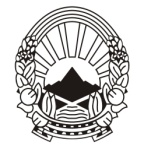 Република  МакедонијаМИНИСТЕРСТВО ЗА ЕКОНОМИЈАМ Е М О Р А Н Д У МНАСЛОВ: Предлог на Закон за изменување и дополнување на Законот за техничка инспекција              ПОТПИС :Министер за економија,  Valon Saraqini                                                                          Скопје, мај 2013 годинаПредлог на закон за изменување и дополнување на Законот за техничка инспекција 1.Осврт по материјалот: Надлежноста и организацијата на Државната техничка инспекција, начинот на вршење на техничката инспекција при користење на техничката опрема и условите кои треба да ги исполнуваат независните правни лица  за вршење на технички прегледи и периодични испитувања, како и начинот на пропишување на техничките прописи за техничка опрема се уредени со Законот за техничката инспекција („Службен весник на Република Македонија” бр.88/2008 ,119/10,36/11и 136/11).Предложените измени и дополнувања на овој закон се во насока на можност на поефикасно работење на техничката инспекција,И едновремено се дава можност  вршителите на регулирани електро енергетски дејности кои имаат обврска за обезбедување на   јавена  услуга по претходно здобиен сертификат за акредитација   за технички преглед и периодично испитување на соодветната опрема  и по добиено решение од министерот за економија за вршење на дејност технички преглед и периодично испитувања да ги вршат овие испитувања. Ова решение е  во согласност  со Законот за  енергетика  и подзаконските акти , поконкретно со Мрежните правила за пренос и  мрежните правила за дистибуција на електрична енергија  согласно кој  вршителите на овие дејности се обврзани да спроведуваат активности за одржување и прегледи  на опремата и уредите со цел да  се обезбеди сигурност и квалитетно снабдување на корисниците на системи  и потрошувачите  со енергија . За извршените прегледи корисниците на опремата ќе доставуваат извештаи до Државниот технички инспекторат .2.Разгледани можни решенија (за и/или против аргументи):Поефикасно функционирање на Државниот технички инспекторат , во однос на затварање на објектите , водење на евиденција и целсно спроведување на законот.Давање можност на вршителите на регулирани електро енергетски дејности кои имаат обврска за обезбедување на   јавена  услуга по претходно здобиен сертификат за акредитација   за технички преглед и периодично испитување на соодветната опрема  и по добиено решение од министерот за економија за вршење на дејност технички преглед и периодично испитувања да ги вршат овие испитувања3. Резултати од извршените консултации со ресорните министерства, другите органи на државната управа и организации: Државната техничка инспекција 4. Дали материјалот содржи елементи на државна помош:	ДА                     НЕДали е донесена одлука на Комисијата за заштита на конкуренцијата за компатибилноста на државната помош:ДА                     НЕ5. Изјава за усогласеност на прописот со законодавството на Европската Унија (во прилог)ДА                     НЕ6. Решение кое се препорачува (со образложение): 7. Фискални импликации на материјалите што се предлагаат: / Нема8. Очекувани влијанија: /9.Оценка на Секретаријатот за законодавство по материјалот:  ДА                     НЕ10. Клучни елементи за информирање на јавноста: /ОБРАЗЕЦ  ЗА ПРОЦЕНКА НА ФИСКАЛНИТЕ ИМПЛИКАЦИИ  НА ПРЕДЛОГ ПРОПИСИТЕ И ОПШТИТЕ АКТИ ДОСТАВЕНИ ДО ВЛАДАТА НА РЕПУБЛИКА МАКЕДОНИЈА  ЗА НИВНО УСВОЈУВАЊЕ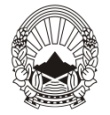 РЕПУБЛИКА МАКЕДОНИЈАМИНИСТЕРСТВО ЗА ЕКОНОМИЈА______________________________________________________________________________ПРЕДЛОГ НА ЗАКОН ЗА ИЗМЕНУВАЊЕ И ДОПОЛНУВАЊЕ НА ЗАКОНОТ ЗА ТЕХНИЧКА ИНСПЕКЦИЈА Скопје, мај 2013 година	В О В Е Д ОЦЕНА НА СОСТОЈБИТЕ ВО ОБЛАСТА ШТО ТРЕБА ДА СЕ УРЕДИ СО ЗАКОНОТ И ПРИЧИНИ ЗА ДОНЕСУВАЊЕ НА ЗАКОНОТНадлежноста и организацијата на Државната техничка инспекција, начинот на вршење на техничката инспекција при користење на техничката опрема и условите кои треба да ги исполнуваат независните правни лица  за вршење на технички прегледи и периодични испитувања, како и начинот на пропишување на техничките прописи за техничка опрема се уредени со Законот за техничката инспекција („Службен весник на Република Македонија” бр.88/2008,119/10,36/11 и 136/11).Предложените измени и дополнувања на овој закон се во насока на можност на поефикасно работење на техничката инспекција .II. ЦЕЛИ, НАЧЕЛА И ОСНОВНИ РЕШЕНИЈА НА ПРЕДЛОГОТ НА ЗАКОНЦелта на предложениот закон е потребата од поефикасно работење на техничката инспекција.Законот, чие донесување се предлага се засновува  на истите начела на кои се заснова  и  основниот текст на законот. Предложените измени на законот ги содржат следните решенија:-  Се дава можност  на вршителите на регулирани електро енергетски дејности кои имаат обврска за обезбедување на   јавна   услуга  по претходно здобиен сертификат за акредитација   за технички преглед и периодично испитување на соодветната опрема  и по добиено решение од министерот за економија за вршење на дејност технички преглед и периодично испитувања да ги вршат овие испитувања-  се овозможува  поефикасно работење на Државниот технички  инспекторат.III. ОЦЕНА И ФИНАНСИСКИТЕ ПОСЛЕДИЦИ ОД ПРЕДЛОГОТ НА ЗАКОН ВРЗ БУЏЕТОТ И ДРУГИТЕ ЈАВНИ ФИНАНСИСКИ СРЕДСТВАПредлогот за изменување и дополнување на Законот за техничката инспекција не предизвикува фискални импликации врз  Буџетот на Република Македонија.IV. ПРОЦЕНА НА ФИНАНСИСКИТЕ СРЕДСТВА ПОТРЕБНИ ЗА СПРОВЕДУВАЊЕ НА ЗАКОНОТ И НАЧИНОТ НА НИВНОТО ОБЕЗБЕДУВАЊЕ, КАКО И ПОДАТОЦИ ЗА ТОА ДАЛИ СПРОВЕДУВАЊЕТО НА ЗАКОНОТ ПОВЛЕКУВА МАТЕРИЈАЛНИ ОБВРСКИ ЗА ОДДЕЛНИ СУБЈЕКТИ За 	 спроведување на предложените измени и дополнувања на овој Закон не е потребно обезбедување на финансиски средства, ниту материјални обврски за одделни субјекти. . Закон за изменување и дополнување на Законот за техничката инспекцијаЧлен 1Во Законот за техничката инспекција („Службен весник на Република Македонија“ бр.88/2008; 119/2010; 36/2011 и 136/2011) членот 1 се менува и гласи:„Член 1Со овој закон се уредуваат надлежноста и организацијата на Државниот инспекторат за техничка инспекција и начинот на вршењето на инспекцискиот надзор, правата и должностите на државните технички инспектори, начинот на пропишување на техничките прописи за техничка опрема, како и начинот на вршењето на техничките прегледи и периодичните испитувања при ставањето во употреба и користењето на техничката опрема и условите што треба да ги исполнуваат инспекциските тела кои што можат да ги вршат техничките прегледи и периодичните испитувања.“Член 2Членот 4 се менува и гласи:“Работите на техничката инспекција што се однесуваат на вршење на технички прегледи и периодични испитувања на техничката опрема ги вршат инспекциски тела и тоа:независни правни лица кои што се стекнале со акредитација во постапка определена со закон и ги исполнуваат условите определени со овој закон и прописи донесени врз основа на овој закон, икорисници на техничката опрема, за опремата што ја користат за вршење на регулирана електроенергетска  дејност кои имаат обврска за обезбедување на јавна услуга  определена со закон, доколку се стекнале со акредитација во постапка определена со закон и ги исполнуваат условите определени со овој закон и прописи донесени врз основа на овој закон.“Член 3Во членот 6 по зборот „лица“ се додаваат зборовите: „и корисниците на техничката опрема“.Член 4Во членот 7 ставот 1 се менува и гласи:„(1) По спроведениот прв технички преглед извршен во согласност со овој закон Инспекторатот донесува решение за ставање во употреба на техничката опрема и истото го евидентира во соодветна евиденција според областа на која припаѓа, согласно со членот 5 став 1 на овој закон.“Ставот 2 се брише.Ставот 3 станува став 2.Член 5По член 8 се додава нов член 8-а “Член 8 - аФормата и содржината на ознаката за доделениот евиденциски број како и неговото поставување според член 7 на овој закон  ги пропишува министерот за економија.”Член 6Во членот 19 точката 4) се менува и гласи:„4) поблиските услови што за вршењето на техничките прегледи и периодичните испитувања треба да ги исполнуваат инспекциските тела од членот 4 на овој закон;“ Член 7Називот на глава V се менува и гласи: „V. Условите што треба да ги исполнуваат инспекциските тела“.Член 8Во членот 20 во ставот 1, во првиот ред, по зборот „испитувања“ се додаваат зборовите: „како инспекциско тело“.Член 9Во членот 21 ставот 1 се брише.Во ставот 2, кој што станува став 1, во првата и во втората реченица зборовите „правното лице“ се заменуваат со зборовите „инспекциското тело“.  Во ставот 3 кој што станува став 2 во воведната реченица зборовите „правното лице“ се заменуваат со зборовите „инспекциското тело“, Во точката 2) точката и запирката е заменуваат со запирка и се додаваат зборовите:„освен ако инспекциското тело е основано како организациона единица во рамки на корисникот на опремата, а осигурувањето на корисникот на опремата го опфаќа и осигурувањето од одговорност на инспекциското тело од штета од вршење на работи за технички прегледи и периодични испитување;“, а на крајот од точката 5) точката се заменува со точка и запирка и се додава нова точка 6) која гласи:„6) организациона структура на инспекциското тело, а ако инспекциското тело е организациона единица во рамки на корисникот на техничкаат опрема, организационата шема на корисникот со јасно идентификување на организационата единица и нејзината структура“.Во ставот 4 кој што станува став 3 бројот 3 се заменува со бројот 2, а  зборовите „правното лице“ се заменуваат со зборовите „инспекциското тело“.Во ставот 5 кој што станува став 4 бројот 3 се заменува со бројот 2, а  зборовите „правното лице“ се заменуваат со зборовите „инспекциското тело“.Во ставот 6 кој што станува став 5 зборовите „правното лице“ се заменуваат со зборовите „инспекциското тело“, бројот 3 се заменува со бројот 2, а бројот 4 со бројот 3.Во ставот 7 кој што станува став 6 бројот 4 се заменува со бројот 3, а зборовите „правното лице“ се заменуваат со зборовите „инспекциското тело“.Во ставот 8 кој што станува став 7, бројот 7 се заменува со бројот 6, а зборовите „правното лице“ се заменуваат со зборовите „инспекциското тело“.Во ставот 9 кој што станува став 8 бројот 8 се заменува со бројот 7.Ставот 10 станува став 9.Во ставот 11 кој станува став 10, бројот 10 се заменува со бројот 9.Во ставот 12 кој станува став 11 бројот 11 се замнеува со бројот 10.Ставот 13 станува став 12.Во ставот 14 кој станува став 13, бројот 13 се заменува со бројот 12.Во ставот 15 кој станува став 14, бројот 14 се заменува со бројот 13. Во ставот 16 кој станува став 15, бројот 11 се заменува со бројот 10.Во ставот 17 кој станува став 16, бројот 16 се заменува со бројот 15, бројот 12 со 11, бројот 13 со 12, бројот 14 со 13 а бројот 15 со 16.Во ставот 18 кој станува став 17, бројот 17 се замнува со бројот 16.Во ставот 19 кој станува став 18, бројот 18 се заменува со бројот 17.Во ставот 20 кој станува став 19, бројот 19 се замнува со бројот 18.Во ставот 21 кој станува став 29, бројот 17 се заменува со бројот 16.Во ставот 22 кој станува став 21, бројот 15 се заменува си бројот 14. Ставот 23 станува став 22.Во ставот 24 кој станува став 23, бројот 9 се заменува си бројот 8.Ставот 25 станува став 24.Член 10Во членот 22, во воведната реченица и во алинеата 2 зборовите„правно лице“ се заменуваат со зборовите: „инспекциско тело“, а на крајот од алинета 2 зборовите „независно правно лице“ се заменуваат со зборовите „инспекциско тело“.Член 11Називот на делот 2. oд главата V. се менува и гласи:„ 2. Инспекциски тела“Член 12Во членот 23 зборовите „независното правно лице“ се заменуваат со зборовите„ инспекциското тело“ а по зборот „финансиски“ се додаваат зборовите: „комерцијални или притисици врз нивниот работен статус“.Член 13Во членот 24 во ставот 1 зборовите „независното правно лице“ се заменуваат со зборовите„ инспекциското тело“ а по ставот 1 се додава нов став 2 кој гласи:„Техничките и административните задачи поврзани со технички преглед и периодични испитувања кои што ги врши инспекциско тело кое што е организациона единица на корисникот на техничката опрема може да ги вршат соодветните служби на корисникот.“Член 14Во членот 25 во ставот 1 и во првата и во втората реченица од ставот 2 зборовите „независното правно лице“ се заменуваат со зборовите„ инспекциското тело“. Член 15Во членот 26 во ставот 1 зборовите „независното правно лице“ се заменуваат со зборовите„ инспекциското тело“.Во ставот 2 зборовите „независното правно лице“ се заменуваат со зборовите„ инспекциското тело“, а на крајот од  ставот 2 точката се заменува со запирка и се додаваат зборовите:„освен ако инспекциското тело е основано како организациона единица во рамки на корисникот на опремата, а осигурувањето на корисникот на опремата го опфаќа и осигурувањето од одговорност на инспекциското тело од штета од вршење на работи за технички прегледи и периодични испитување;“.Во ставот 3 зборовите „независното правно лице“ се заменуваат со зборовите„ инспекциското тело“.Член 16Во членот 27 во ставот 1 од зборовите “ 23 до 26  “ се заменуваат со “ 21, 21-а, 23, 24, 25 и 26”.Член 17Во членовите 27, 28, 29, 30, 31, 32, 33, и 34,. зборовите „независни правни лица“ се заменуваат со зборовите„ инспекциски тела“ во соодветна членувана форма и број.Член 18Во членот 37-а, во ставот 1,  во точките 6 и 7 зборовите „независното правно лице“ се заменуваат со зборовите„ инспекциското тело“.По точка 11 од став 1 се додава нов  реченица “ќе донесе решение со кое привремено ќе забрани вршење на дејност со запечатување на просториите, објетите, градилиштата, опремата, средствата за работа и други средства до отстранување на истите.”Член 19По членот 37-а се додава нов член 37-б кој гласи :“Член 37-бФормата, начинот и постапката на запечатување, предвидени во  членовите 37 и 37-а, ја пропишува министерот за економија.”Член 20Во членот 38, во ставот 1,  во точките 6 и 8 зборовите „независното правно лице“ се заменуваат со зборовите„ инспекциското тело“.Член 21Подзаконските акти од членовите  5 и 19 од овој закон ќе се донесат во рок од три месеци од денот на влегување во сила на овој закон .Член 22Се овластува законодавно-правната комисија на Собранието на Република Македонија да утврди пречистен текст на Законот за техничка инспекција .Член 23Овој закон влегува во сила осмиот ден од денот на објавувањето во „Службен весник на Република Македонија”.ОБРАЗЛОЖЕНИЕ НА ПРЕДЛОГ ЗАКОНОТ ЗА ИЗМЕНУВАЊЕ И ДОПОЛНУВАЊЕ НА ЗАКОНОТ  ЗА ТЕХНИЧКА ИНСПЕКЦИЈА I. објаснување на содрЖината на одредбите на предлог законотИзмената и дополнувањето на Законот за техничката инспекција  се наметнаа од практиките  на Државниот инспекторат за техничка инспекција во однос на дополнување  на Законот и тоа:- се дополнуваат одредби  со кои на вршителите на регулирани електро енергетски дејности кои имаат обврска за обезбедување на   јавена  услуга по претходно здобиен сертификат за акредитација   за технички преглед и периодично испитување на соодветната опрема  и по добиено решение од министерот за економија за вршење на дејност технички преглед и периодично испитувања да ги вршат овие испитувања-  се овозможува  поефикасно работење на Државниот технички  инспекторат.                       Со Член 1 во Законот за техничката инспекција („Службен весник на Република Македонија“ бр.88/2008; 119/2010; 36/2011 и 136/2011) членот 1 од постојниот заакон се менува и се уредуваат надлежноста и организацијата на Државниот инспекторат за техничка инспекција и начинот на вршењето на инспекцискиот надзор, правата и должностите на државните технички инспектори, начинот на пропишување на техничките прописи за техничка опрема, како и начинот на вршењето на техничките прегледи и периодичните испитувања при ставањето во употреба и користењето на техничката опрема и условите што треба да ги исполнуваат инспекциските тела кои што можат да ги вршат техничките прегледи и периодичните испитувања.Со Член 2 се менува Членот 4 и се уредува кој се инспекциски тела кои вршат технички прегледи и периодични испитувања  и тоа:независни правни лица кои што се стекнале со акредитација во постапка определена со закон и ги исполнуваат условите определени со овој закон и прописи донесени врз основа на овој закон, икорисници на техничката опрема, за опремата што ја користат за вршење на  регулирана електроенергетска дејност и имаат обврска за обезбедување на јавна услуга  определена со закон, доколку се стекнале со акредитација во постапка определена со закон и ги исполнуваат условите определени со овој закон и прописи донесени врз основа на овој закон.“Со Член 3 в о членот 6 каде се Државниот инспекторат води евиденција на независни правни лица се додава   „и корисниците на техничката опрема“.Со Член 4 во членот 7 ставот 1 се менува и гласи каде се одредува дека евиденција се води само на опремата која се користи а не и на произведени производи , од тие причини ставот 2 се брише , ова е уредено со друг закон  и тие се контролираат со Законот за безбедност на производите.„(1) По спроведениот прв технички преглед извршен во согласност со овој закон Инспекторатот донесува решение за ставање во употреба на техничката опрема и истото го евидентира во соодветна евиденција според областа на која припаѓа, согласно со членот 5 став 1 на овој закон.“Со Член 5 по член 8 се додава нов член 8-а  каде се дава основ за носење на Правилник за евиденцискиот број тоа произлезе од неможноста да се додели евиденциски број затоа што немаше правен основ во законот за донесување на правилник во кој ќе се пропише формата и содржината на евиденцискиот број. Со Член 6 во членот 19 точката 4) се менува и гласи со цел да се пропишат поблиските услови за  инспекциските тела  кои се дадени во член 4 од овој закон ,  во членот 6 од постојниот закон се дава основ министерот да уреди со правилници кои услови треба да ги исполнуваат овие тела.Со Член 7 н азивот на глава V се менува и гласи: „V. Условите што треба да ги исполнуваат инспекциските тела“.Со Член 8 во членот 20 во ставот 1  во првиот ред, по зборот „испитувања“ се додаваат зборовите: „како инспекциско тело“, за да се усогласи со членот 4 од овој закон односно согласно ново дефинирано кој се може да врши технички преглед и периодично испитување.Со Член 9 во членот 21 се усогласува согласно новата дефиниција за инспекциско тело и тоа во следните ставови: ставот 1 се брише., ставот 2, кој што станува став 1, во првата и во втората реченица зборовите „правното лице“ се заменуваат со зборовите „инспекциското тело“.  Во ставот 3 кој што станува став 2 во воведната реченица зборовите „правното лице“ се заменуваат со зборовите „инспекциското тело“, Во точката 2)  се доуредува и потребата за задолжително осигурување  и се доуредува за инспекциските тела формирани во рамките кај корисникот  и тоа :  во точка 2)Точката и запирката е заменуваат со запирка и се додаваат зборовите:„освен ако инспекциското тело е основано како организациона единица во рамки на корисникот на опремата, а осигурувањето на корисникот на опремата го опфаќа и осигурувањето од одговорност на инспекциското тело од штета од вршење на работи за технички прегледи и периодични испитување;“, а на крајот од точката 5) точката се заменува со точка и запирка и се додава нова точка 6) која гласи:„6) организациона структура на инспекциското тело, а ако инспекциското тело е организациона единица во рамки на корисникот на техничкаат опрема, организационата шема на корисникот со јасно идентификување на организационата единица и нејзината структура“.Во ставот 4 кој што станува став 3 бројот 3 се заменува со бројот 2, а  зборовите „правното лице“ се заменуваат со зборовите „инспекциското тело“.Во ставот 5 кој што станува став 4 бројот 3 се заменува со бројот 2, а  зборовите „правното лице“ се заменуваат со зборовите „инспекциското тело“.Во ставот 6 кој што станува став 5 зборовите „правното лице“ се заменуваат со зборовите „инспекциското тело“, бројот 3 се заменува со бројот 2, а бројот 4 со бројот 3.Во ставот 7 кој што станува став 6 бројот 4 се заменува со бројот 3, а зборовите „правното лице“ се заменуваат со зборовите „инспекциското тело“.Во ставот 8 кој што станува став 7, бројот 7 се заменува со бројот 6, а зборовите „правното лице“ се заменуваат со зборовите „инспекциското тело“.Во ставот 9 кој што станува став 8 бројот 8 се заменува со бројот 7.Ставот 10 станува став 9, Во ставот 11 кој станува став 10, бројот 10 се заменува со бројот 9.,Во ставот 12 кој станува став 11 бројот 11 се замнеува со бројот 10.Ставот 13 станува став 12.Во ставот 14 кој станува став 13, бројот 13 се заменува со бројот 12.Во ставот 15 кој станува став 14, бројот 14 се заменува со бројот 13. Во ставот 16 кој станува став 15, бројот 11 се заменува со бројот 10.Во ставот 17 кој станува став 16, бројот 16 се заменува со бројот 15, бројот 12 со 11, бројот 13 со 12, бројот 14 со 13 а бројот 15 со 16.Во ставот 18 кој станува став 17, бројот 17 се замнува со бројот 16.Во ставот 19 кој станува став 18, бројот 18 се заменува со бројот 17.Во ставот 20 кој станува став 19, бројот 19 се замнува со бројот 18.Во ставот 21 кој станува став 29, бројот 17 се заменува со бројот 16.Во ставот 22 кој станува став 21, бројот 15 се заменува си бројот 14. Ставот 23 станува став 22.Во ставот 24 кој станува став 23, бројот 9 се заменува си бројот 8.Ставот 25 станува став 24.Со Член 10 во членот 22, во воведната реченица и во алинеата 2 зборовите„правно лице“ се заменуваат со зборовите: „инспекциско тело“, а на крајот од алинета 2 зборовите „независно правно лице“ се заменуваат со зборовите „инспекциско тело“.Со Член 11 називот на делот 2. oд главата V. се менува и гласи:„ 2. Инспекциски тела“Со Член 12 во членот 23 зборовите „независното правно лице“ се заменуваат со зборовите„ инспекциското тело“ а по зборот „финансиски“ се додаваат зборовите: „комерцијални или притисици врз нивниот работен статус“.Со Член 13 во членот 24 во ставот 1 зборовите „независното правно лице“ се заменуваат со зборовите„ инспекциското тело“ а по ставот 1 се додава нов став 2 кој гласи:„Техничките и административните задачи поврзани со технички преглед и периодични испитувања кои што ги врши инспекциско тело кое што е организациона единица на корисникот на техничката опрема може да ги вршат соодветните служби на корисникот.“Со Член 14 во членот 25 во ставот 1 и во првата и во втората реченица од ставот 2 зборовите „независното правно лице“ се заменуваат со зборовите„ инспекциското тело“. Со Член 15во членот 26 во ставот 1 зборовите „независното правно лице“ се заменуваат со зборовите„ инспекциското тело“.Во ставот 2 зборовите „независното правно лице“ се заменуваат со зборовите„ инспекциското тело“, а на крајот од  ставот 2 точката се замнува со запирка и се додаваат зборовите:„освен ако инспекциското тело е основано како организациона единица во рамки на корисникот на опремата, а осигурувањето на корисникот на опремата го опфаќа и осигурувањето од одговорност на инспекциското тело од штета од вршење на работи за технички прегледи и периодични испитување;“.Во ставот 3 зборовите „независното правно лице“ се заменуваат со зборовите„ инспекциското тело“.Со Член 16 во членот 27 во ставот 1 од зборовите “ 23 до 26  “ се заменуваат со “ 21, 21-а, 23, 24, 25 и 26”, се доуредува за постојано исполнување на условите одредени од овие членови.Со Член 17 во членовите 27, 28, 29, 30, 31, 32, 33, и 34,. зборовите „независни правни лица“ се заменуваат со зборовите„ инспекциски тела“ во соодветна членувана форма и број.Со Член 18 во членот 37-а, во ставот 1,  во точките 6 и 7 зборовите „независното правно лице“ се заменуваат со зборовите„ инспекциското тело“.По точка 11 од став 1 се додава нов  реченица “ќе донесе решение со кое привремено ќе забрани вршење на дејност со запечатување на просториите, објетите, градилиштата, опремата, средствата за работа и други средства до отстранување на истите.”Со Член 1 9по членот 37-а се додава нов член 37-б кој , со кој се дава правен основ за Формата, начинот и постапката на запечатување, предвидени во  членовите 37 и 37-а, ја пропишува министерот за економија.”Со член 20 во членот 38, во ставот 1,  во точките 6 и 8 зборовите „независното правно лице“ се заменуваат со зборовите„ инспекциското тело“.Со Член 21се уредува рокот за донесување на  подзаконските акти од членовите  5 и 19  ќе се донесат во рок од три месеци од денот на влегување во сила на на овој закон .Со Член 22 се овластува законодавно-правната комисија на Собранието на Република Македонија да утврди пречистен текст на Законот за техничка инспекцијаСо Член 23 се уредува стапувањето во сила на овој закон  и влегува во сила осмиот ден од денот на објавувањето во „Службен весник на Република Македонија”.II.МЕЃУСЕБНА ПОВРЗАНОСТ НА РЕШЕНИЈАТА СОДРЖАНИ ВО ПРЕДЛОЖЕНИТЕ ОДРЕДБИСо оглед на тоа што со измените и дополнувањата на Законот за техничката инспекција се предвидуваат , се допрецизираат и уредуваат одредби  на  постапката на инспекторот во Државниот  инспекторат за технички инспекција, се утврдува постапката на овластување од страна на министерот за економија на инспекциките тела кои се формираат во рамките на компаните кои вршат дејност од јавен интерес за вршење на технички преглед и периодично испитување  III. ПОСЛЕДИЦИ  ШТО ЌЕ ПРОИЗЛЕЗАТ ОД ПРЕДЛОЖЕНИТЕ РЕШЕНИЈАСо предложените измени и дополнувања ќе се реши вакум просторот во оние области за кои уредува и  се овозможува корисниците на техничката опрема, за опремата што ја користат за вршење на  регулирана електроенергетска дејност и имаат обврска за обезбедување на јавна услуга  определена со закон, доколку се стекнале со акредитација во постапка определена со закон и ги исполнуваат условите определени со овој закон и прописи донесени врз основа на овој закон.ТЕКСТ НА ОДРЕДБИТЕ НА ЗАКОНОТ ЗА ТЕХНИЧКА ИНСПЕКЦИЈА КОИ СЕМЕНУВААТ И ДОПОЛНУВААТОпшти одредбиЧлен 1	Со овој закон се уредуваат надлежноста и организацијата на Државната техничка инспекција, начинот на вршење на техничката инспекција при користење на техничката опрема и условите кои треба да ги исполнуваат независните правни лица за вршење на технички прегледи и периодични испитувања, како и начинот на пропишување на техничките прописи за техничка опрема.Член 4Работите на технички прегледи и периодични испитувања на техничка опрема ги вршат независни правни лица за технички прегледи и периодични испитувања (во натамошниот текст: независно правно лице).Член 6Инспекторатот води евиденција на независните правни лица кои ги исполнуваат условите за вршење на технички преглед и периодични испитувања определени со овој закон и истата ја објавува на својата веб страница.Член 7Инспекторатот донесува решение за ставање во употреба како техничка опрема за производите кои се произведуваат во Република Македонија, како и за техничката опрема која не е произведена во Република Македонија и истото го евидентира во соодветна евиденција според областа на која припаѓа, согласно со членот 5 став 1 на овој закон.Секој тип на производ наменет за пуштање на пазар во Република Македонија, производителот е должен да го пријави до Инспекторатот кој истиот го евидентира во соодветната евиденција според областа на која припаѓа, согласно со член 5 став 1 на овој закон.Инспекторатот води евиденција за техничките прегледи и периодичните испитувања на техничката опрема за која донесува решение за ставање во употреба, како и за настанатите несреќи, хаварии или штети предизвикани од техничката опрема.Член 8Формата и содржината на образецот на евиденциите од членовите 6 и 7 на овој закон, како и начинот на нивното водење ги пропишува министерот за економија.IV.Начин на пропишување на технички прописи за техничка опремаЧлен 19	Министерот за економија, односно министерот во чија надлежност, утврдена со закон, се работите поврзани со користење на соодветната техничка опрема, донесува технички прописи за областите од членот 5 став 1 на овој член кои особено содржат:1) определување на техничката опрема која е предмет на техничкиот преглед и периодични испитувања;2) определување на активностите и временскиот распоред на технички преглед и периодични испитувања;	3) начин и постапка на вршење на техничките прегледи и периодичните испитувања;	4) поблиски услови кои треба да ги исполнат независните правни лица;	5) начин и постапка за ставање во употреба на техничката опрема; и	6) вид на документи кои ја следат техничката опрема при ставање во употреба и при користење.V. Условите што треба да ги исполнуваат независните правни лицаДобивање на решение за исполнетост на условите за вршење на технички прегледи и периодични испитувањаЧлен 20 Технички прегледи и периодични испитувања може да врши правно лице со седиште во Република Македонија кое е регистрирано во трговскиот регистар кој се води во Централниот регистар на Република Македонија за вршење на една или повеќе дејности од областите утврдени во членот 5 став 1 на овој закон како приоритетна и кое има добиено решение за исполнетост на условите за вршење на технички прегледи и периодични испитувања.Технички прегледи и периодични испитувања можат да вршат и независни правни лица акредитирани во земјите членки на Европската унија или земји кандидати за членство во Европската унија (во натамошниот текст: независни правни лица), под услов нивните акредитациони тела во соодветната област да се потписнички на договор за меѓусебно признавање на акредитација (МЛА). Решението за исполнетост на условите за вршење на технички прегледи и периодични испитувања од ставот 1 на овој член го донесува министерот за економија.Член 21 За утврдување на компетентноста, правното лице е должно да спроведе постапка за акредитација во Република Македонија, согласно со прописите за акредитација.По стекнувањето со сертификат за акредитација, правното лице поднесува барање за утврдување на исполнетост на условите за вршење на технички преглед и периодични испитувања до Инспекторатот. Во барањето се наведува за која од областите од членот 5 став 1 на овој закон правното лице бара да му се издаде решение за исполнетост на условите за вршење на технички прегледи и периодични испитувања.Кон барањето од ставот 2 на овој член правното лице е должно да достави:решение за упис во трговскиот регистар;2) доказ дека има склучено договор за осигурување од одговорност од штета од вршење на работи за технички прегледи и периодични испитувања;3) доказ за позитивен бонитет, а за друштвата кои се новоосновани изјава од одговорното лице во правното лице дека во рок од шест месеци сметано од денот на издавањето на решението за вршење на технички прегледи и периодични испитувања, ќе достави доказ за позитивен бонитет;4) сертификат за акредитација; и5) доказ за вработеност на стручниот кадар;Доколку барањето ги содржи доказите од ставот 3 на овој член Инспекторатот го известува министерството за исполнетоста на условите на правното лице за вршење на технички прегледи и периодични испитувања, во рок од осум дена од денот на приемот на барањето.Доколку барањето не ги содржи доказите од ставот 3 на овој член, Инспекторатот го повикува правното лице да го дополни барањето во рок од осум дена од денот на приемот на известувањето.Доколку правното лице не го дополни барањето со доказите од ставот 3 на овој член во утврдениот рок од ставот 4 на овој член, министерот за економија донесува решение со кое го одбива барањето на правното лице.Врз основа на известувањето од ставот 4 на овој член, министерот за економија во рок од осум дена од денот на приемот на известувањето донесува решение за исполнетост на условите за вршење на технички преглед и периодични испитувања на правното лице.„Доколку министерот за економија  не го донесе решението во рокот од ставот 7 на овој член правното лице има право во рок од три работни дена од истекот на тој рок, да поднесе  барање  до  писарницата  на  министерот, за донесување на решение по поднесеното барање. Формата и содржината на барањето од ставот 7 на овој член ги пропишува министерот за економијаМинистерот е должен да донесе решение најдоцна во рок од пет работни дена   од приемот на барањето со кое ќе го уважи или одбие барањето. Доколку министерот не донесе решение во рокот од ставот 10 на овој член, подносителот на барањето може да го извести Државниот управен инспекторат во рок од пет работни дена. Државниот управен инспекторат е должен во рок од десет дена од денот на приемот на известувањето од ставот 11 на овој член да изврши надзор во надлежниот орган дали е спроведена постапката согласно со законот и во рок од три работни дена од денот на извршениот надзор го информира подносителот на барањето за преземените мерки. Инспекторот од државниот управен инспекторат по извршениот надзор согласно со закон донесува решение со кое го задолжува министерот во рок од десет дена да одлучи по поднесеното барање, односно да го одобри или одбие барањето и да го извести инспекторот за донесениот акт. Кон известувањето се доставува копија од актот со кој одлучил по поднесеното барање. Доколку министерот не одлучи во рокот од ставот 13 на овој член, инспекторот ќе поднесе барање за поведување на прекршочна постапка за прекршок утврден во Законот за управната инспекција и ќе определи дополнителен рок од пет работни дена, во кој функционерот кој раководи со органот ќе одлучи по поднесеното  барање  за  што  во  истиот  рок  ќе  го  извести  инспекторот  за  донесениот  акт.  Кон  известувањето  се  доставува  копија  од  актот  со  кој  одлучил  по  поднесеното  барање. Инспекторот во рок од три работни дена го информира подносителот на барањето за преземените мерки. Доколку министерот не одлучи и во дополнителниот рок од ставот 14 на овој член, инспекторот во рок од три работни дена ќе поднесе пријава до надлежниот јавен обвинител и во тој рок ќе го информира подносителот на барањето за преземените мерки. Доколку инспекторот не постапи по известувањето од ставот  11 на овој член, подносителот на барањето во рок од пет работни дена има право да поднесе приговор до писарницата на директорот на Државниот управен инспекторат. Доколку директорот нема писарница, барањето се поднесува во писарницата на седиштето на Државниот управен инспекторат. Директорот на Државниот управен инспекторат е должен во рок од три работни дена да го разгледа приговорот од ставот 16 на овој член и доколку утврди дека инспекторот не постапил по известувањето од подносителот на барањето согласно со ставовите 12 и 13 и/или не поднесе пријава согласно со ставовите  14 и  15 на овој член, директорот на Државниот управен инспекторат ќе поднесе барање за поведување на прекршочна постапка за прекршок утврден во Законот за управната инспекција за инспекторот и ќе определи дополнителен рок од пет работни дена во кој инспекторот ќе изврши надзор во надлежниот орган дали е спроведена постапката согласно со законот и во рок од три работни дена од денот на извршениот надзор да го информира подносителот на барањето за преземените мерки. Доколку инспекторот не постапи и во дополнителниот рок од ставот 17 на овој член, директорот на Државниот управен инспекторат ќе поднесе пријава до надлежниот јавен обвинител против инспекторот и во рок од три работни дена ќе го информира подносителот на барањето за преземените мерки. Во случајот од ставот 18 на овој член,  директорот на Државниот управен инспекторат, веднаш, а најдоцна во рок од еден работен ден, ќе овласти друг инспектор да го спроведе надзорот веднаш. Во  случаите  од  ставот  19  на  овој  член,  директорот  на  Државниот  управен инспекторат во рок од три работни дена го информира подносителот на барањето за преземените мерки. Доколку директорот на Државниот управен инспекторат не постапи согласно со ставот 17 на овој член, подносителот на барањето може да поднесе пријава до надлежниот јавен обвинител во рок од осум работни дена. Доколку функционерот кој раководи со органот не одлучи во рокот од ставот 15 на овој член, подносителот на барањето може да поведе управен спор пред Управниот суд.Постапката пред Управниот суд е итна.Подзаконските акт од ставот   9  на овој член се донесува во рок од 30 дена од денот на влегувањето во сила на овој закон.По донесувањето на подзаконскиот акт, истиот веднаш а најдоцна во рок од 24 часа се објавува на веб. страницата на Министерството за економија.“Ставовите 8 , 9 и 10 се бришат .Член 22Решение за исполнетост на условите за вршење на технички прегледи и периодични испитувања не може да се издаде на правно лице, ако:- неговите одговорни лица и неговиот вработен стручен кадар одговорен за извршување на операциите од постапките за технички преглед и периодични испитувања се проектант, изведувач, снабдувач, производител или корисник на техничката опрема, ниту пак овластен претставник на која било од страните,- правното лице, неговите одговорни лица и неговиот стручен кадар се вклучени директно или како овластени претставници во проектирањето, изведувањето, маркетингот, или одржувањето на техничката работна опрема, освен кога се работи за размена на технички информации меѓу производителот или корисникот и независно правно лице,- за неговите одговорни лица е одредена забрана за вршење на дејност додека трае забраната утврдена со одлука на судот и- во други случаи кога со закон е одредена забрана за вршење на дејност додека трае забраната утврдена со одлука на судот.Независни правни лицаЧлен 23Независното правно лице и неговиот стручен кадар се должни да ги вршат постапките на технички преглед и периодичните испитувања постојано со највисок степен на професионален интегритет и техничка компетентност и да бидат ослободени од сите притисоци, особено финансиски, кои можат да влијаат врз процената или врз резултатите од технички преглед и периодични испитувања, особено од лица или групи лица кои имаат интерес од резултатите на технички преглед и периодични испитувања.Член 24Независното правно лице е должно да го обезбеди потребниот стручен кадар за да може правилно да ги врши техничките и административните задачи поврзани со технички преглед и периодични испитувања.Член 25Независното правно лице е должно да поседува или да има пристап до опрeмата потребна за технички преглед и периодични испитувања.Независното правно лице е должно да има востановено методологии и постапки за вршење на технички преглед и периодични испитувања. Доколку независното правно лице применува специфични методологии и постапки, тие треба да бидат технички издржани и во согласност со научните и техничките достигнувања.Член 26Независното правно лице е должно да ја гарантира непристрасноста на неговиот стручен кадар при вршење на техничките прегледи и периодичните испитувања.Независното правно лице е должно секоја година да се осигура од одговорност за штета која може да биде предизвикана од вршење на технички прегледи и периодични испитувања во висина од најмалку 300.000 евра во денарска противвредност според средниот курс на Народната банка на Република Македонија на денот на уплатата.Независното правно лице, неговите одговорни лица и неговиот стручен кадар се должни да ја почитуваат професионалната доверливост што се однесува до сите информации добиени при извршувањето на задачите според овој закон или друг закон поврзан со извршувањето на технички преглед и периодични испитувања.Член 27Независните правни лица се должни постојано да ги исполнуваат условите од членовите 23 до 26 на овој закон.Ако независното правно лице престане да ги исполнува условите за вршење на технички преглед и периодични испитувања, Инспекторатот е должен веднаш да го извести министерството, а најдоцна во рок од осум дена од денот на престанувањето на условите. Врз основа на известувањето, министерот за економија донесува решение со кое се укинува решението за вршење на технички прегледи и периодични испитувања.Против решението од ставот 2 на овој член може да се поведе управен спор пред надлежен суд.VI. Начин на вршење на техничка инспекција1.Техничка инспекција при ставање во употребаЧлен 28Секој корисник е должен да спроведе постапка за ставање во употреба на техничката опрема во согласност со соодветниот технички пропис за вршење на технички преглед и периодично испитување.Член 29Техничката опрема може да биде ставена за прв пат во употреба или по заначителна промена доколку независното правно лице извршило прв технички преглед во однос на предвидените услови на користење, и тоа во однос на:монтажа,инсталирање,подесување ибезбедност на техничката опрема.Член 30 	По спроведениот прв технички преглед, во зависност од техничкиот пропис за предметната техничка опрема, корисникот до Инспекторатот поднесува барање за ставaње во употреба на техничката опрема веднаш, а најдоцна во рок од осум дена од денот на добивањето на извештајот од извршениот преглед на опремата.	Кон барањето од ставот 1 на овој член корисникот е должен да достави извештај за извршениот преглед на техничката опрема од независно правно лице и други документи утврдени во техничките прописи за секоја одделна област.	Врз основа на поднесеното барање, Инспекторатот врши проверка на приложената документација од ставот 2 на овој член за да ја утврди исполнетоста на условите за ставање во употреба на техничката опрема.	Во случаите кога е доставена документацијата од ставот 2 на овој член Инспекторатот по извршената проверка, донесува решение за ставање во употреба на техничката опрема на корисникот, во рок од седум дена од денот на поднесувањето на барањето.	Решението за ставање во употреба на техничката опрема од ставот 4 на овој член Инспекторатот го евидентира согласно со членот 7 став 3 на овој закон.2.Техничка инспекција при користењеЧлен 31Корисникот на техничката опрема е одговорен за нејзината безбедност и за одржување на безбедноста на истата за цело време на нејзиното користење.	Корисникот на техничката опрема е должен да ги реализира активностите според распоредот за вршење на техничкиот преглед и периодичните испитувања утврден во соодветниот технички пропис.	Корисникот има право да изврши сопствен избор на независното правно лице кое ги изведува активностите од ставот 2 на овој член..Член 32	Независното правно лице кое врши технички преглед и периодични испитувања на техничката опрема е должно да изготви извештај во кој ќе биде содржана оцена на резултатите од спроведените прегледи и испитувања и истиот да го достави до корисникот најдоцна во рок од седум дена по завршувањето на активностите.	Независното правно лице оцената на резултатите од спроведените прегледи и испитувања од ставот 1 на овој член ја дава врз основа на исполнувањето на условите за безбедноста на техничката опрема.Член 33	Извештајот од техничкиот преглед и периодичните испитувања доставен од независното правно лице до корисникот, ако е потребно во зависност од техничката опрема, корисникот е должен да го достави до Инспекторатот во рок од седум дена од денот на добивањето на извештајот.Член 34	Во случај на разлики во однос на распоредот за вршење на технички прегледи и периодични испитувања меѓу корисникот и независното правно лице, како и за други појавени разлики во однос на техничките прегледи и периодичните испитувања, корисникот е должен да го извести Инспекторатот.	Во случајот од ставот 1 на овој член Инспекторатот решава по однос на појавените разлики, врз основ на мислење на друго независно правно лице ангажирано по случаен избор. Инспекторатот за добиените резултати го известува корисникот во рок од седум дена од денот на добивањето на резултатите. Трошоците за ангажирањето на другото независно правно лице паѓаат на товар на субјектот против кој е донесено мислењето.Член 37 - а 	Ако инспекторот утврди дека се сторени следниве неправилности, ако1) Секој тип на производ наменет за пуштање на пазар во Република Македонија, производителот не го пријави до Инспекторатот (член 7 став 2);2) секој корисник не спроведе постапка за ставање во употреба на техничката опрема во согласност со соодветниот технички пропис за вршење на технички преглед и периодично испитување (член 28);3) по спроведениот прв технички преглед, во зависност од техничкиот пропис за предметната техничка опрема, корисникот до Инспекторатот не поднесе барање за ставње во употреба на техничката опрема веднаш, а најдоцна во рок од осум дена од денот на добивањето на извештајот од извршениот преглед на опремата (член 30);4) корисникот на техничката опрема во секое време не овозможи непречено вршење на инспекцискиот надзор од страна на државните технички инспектори со непосреден увид во техничката опрема и техничката документација (член 31 а);5) корисникот не ги реализира активностите според распоредот за вршење на техничкиот преглед и периодичните испитувања утврден во соодветниот технички пропис (член 31 став 2);6) независното правно лице кое врши технички преглед и периодични испитувања на техничката опрема не изготви извештај во кој ќе биде содржана оцена на резултатите од спроведените прегледи и испитувања и истиот не го достави до корисникот најдоцна во рок од седум дена по завршувањето на активностите (член 32 став 1);7) во случај на разлики во однос на распоредот за вршење на технички прегледи и периодични испитувања меѓу корисникот и независното правно лице, како и за други појавени разлики во однос на техничките прегледи и периодичните испитувања, не го извести Инспекторатот (член 34);8) корисникот не ја исклучи од работа техничката опрема доколку извештајот од техничкиот преглед и периодичното испитување е негативен, а не ја исклучи од работа техничката опрема и, ако е потребно, во зависност од техничкиот пропис за предметната техничка опрема, за тоа не го извести Инспекторатот (член 35 став 1);9) корисникот за продолжување на употреба на техничката опрема не ги отстрани причините за негативниот извештај, не направи вонреден технички преглед и периодични испитувања и, ако е потребно, во зависност од техничкиот пропис за предметната техничка опрема, за резултатите не го извести Инспекторатот (член 35 став 2);10) корисникот не ја спроведе целата постапка за техничка инспекција при ставање во употреба, а истиот има за цел да ја користи техничката опрема од членот 36 став 1 на овој закон, после изведените зафати врз неа (член 36 став 2); и11) корисникот не постапи по решението на инспекторот од членовите 36 став 1 и 37 став 3 на овој закон, ќе донесе решение со кое привремено ќе забрани вршење на дејност со запечатување на просториите, објектите, градилиштата, опремата, средствата за работа и други средства до отстранување на истите.Против решението од ставот 1 на овој член може да се изјави жалба во рок од осум дена од денот на приемот на решението до Комисијата за жалби при Министерството за економија.Жалбата изјавена против решението од ставот 1 на овој член не го одлага неговото извршување.VII. Прекршочни одредбиЧлен 38 	Глоба во износ од 3.500 до 7.000 евра во денарска противвредност ќе му се изрече за прекршок на правното лице, ако:1) секој тип на производ наменет за пуштање на пазар во Република Македонија, не го пријави до Инспекторатот (член 7 став 2);2) не спроведе постапка за ставање во употреба на техничката опрема во согласност со соодветниот технички пропис за вршење на технички преглед и периодично испитување (член 28);3) по спроведениот прв технички преглед, во зависност од техничкиот пропис за предметната техничка опрема, корисникот до Инспекторатот не поднесе барање за ставање во употреба на техничката опрема веднаш, а најдоцна во рок од осум дена од денот на добивањето на извештајот од извршениот преглед на опремата (член 30);4) корисникот на техничката опрема во секое време не овозможи непречено вршење на инспекцискиот надзор од страна на државните технички инспектори со непосреден увид во техничката опрема и техничката документација (член 31 а);5) не ги реализира активностите според распоредот за вршење на техничкиот преглед и периодичните испитувања утврден во соодветниот технички пропис (член 31 став 2);6) независното правно лице кое врши технички преглед и периодични испитувања на техничката опрема не изготви извештај во кој ќе биде содржана оцена на резултатите од спроведените прегледи и испитувања и истиот не го достави до корисникот најдоцна во рок од седум дена по завршување на активностите (член 32 став 1);7) во рок од седум дена од денот на добивањето на извештајот за извршениот технички преглед и периодичното испитување, а доставен од независното правно лице, ако е потребно во зависност од техничката опрема, корисникот на го достави до Инспекторатот (член 33);8) во случај на разлики во однос на распоредот за вршење на технички прегледи и периодични испитувања меѓу корисникот и независното правно лице, како и за други појавени разлики во однос на техничките прегледи и периодичните испитувања, корисникот не го извести Инспекторатот (член 34);9) корисникот не ја исклучи од работа техничката опрема доколку извештајот од техничкиот преглед и периодичното испитување е негативен, а не ја исклучи од работа техничката опрема и, ако е потребно, во зависност од техничкиот пропис за предметната техничка опрема, за тоа не го извести Инспекторатот (член 35 став 1);10) корисникот за продолжување на употреба на техничката опрема не ги отстрани причините за негативниот извештај, не направи вонреден технички преглед и периодични испитувања и, ако е потребно, во зависност од техничкиот пропис за предметната техничка опрема, за резултатите не го извести Инспекторатот (член 35 став 2);11) корисникот не ја спроведе целата постапка за техничка инспекција при ставање во употреба, а истиот има за цел да ја користи техничката опрема од член 36 став 1 на овој закон, после изведените зафати врз неа (член 36 став 2); и12) корисникот не постапи по решението на инспекторот од членовите 36 став 1 и 37 став 3 на овој закон.Глоба во износ од 800 до 1.500 евра во денарска противвредност ќе му се изрече на одговорното лице во правното лице за дејствијата од ставот 1 на овој член.Глоба во износ од 800 до 1.500 евра во денарска противвредност ќе му се изрече на физичко лице за дејствијата од ставот 1 точки 1, 2, 3, 4, 5, 8, 9, 10, 11 и 12 на овој член.За дејствијата од ставот 1 на овој член покрај глобата на правното лице ќе му се изрече и прекршочна санкција привремена забрана за вршење на дејност, во траење од една до три години, а на одговорното лице во правното лице ќе му се изрече прекршочна санкција привремена забрана за вршење на работи сврзани со располагање, користење, управување и ракување со техничката опрема во траење од една до три години.За прекршоците утврдени во овој член државниот технички инспектор е должен да му предложи на сторителот на прекршок постапка за порамнување пред да поднесе барање за прекршочна постапка до надлежен суд.За прекршоците од ставот 1 на овој член е надлежен судот.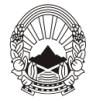 Република МакедонијаБр.25-__________. 05 2013 годинаМИНИСТЕРСТВО ЗА ЕКОНОМИЈАИме на материјалот: Предлог на Закон за изменување и дополнување на Законот за техничка инспекција Усогласеност со Годишната програма на Владата: - Материјалот не е предвиден во ПрограматаУсогласеност со член 68 од Деловникот за работа на Владата:Усогласеност со член 68 од Деловникот за работа на Владата:Усогласеност со член 68 од Деловникот за работа на Владата:ДАДЕЛУМНОНЕПредлог на која седница на Влада да се разгледа материјалот: Прва наредна седницаКарактер на материјалот: слободен пристап ограничена употребакласифицирана информација (државна тајна, строго доверливо, доверливо, интерно)Итност на материјалот: За наредна седница Прилог:  1. Предлог на Закон за изменување и дополнување на Законот за техничка инспекција Дата на доставување на материјалот:                 __. 05. 2013 годинаИзработил : Нериман ЏеладиниКонтролирал:Билјана.Д . Стојановска Одобрил: Анче ТрифуновМИНИСТЕР ЗА ЕКОНОМИЈАValon Saraqini1. Назив на предлогот: -Предлог на закон за изменување и дополнување на Законот за техничка инспекција 1. Назив на предлогот: -Предлог на закон за изменување и дополнување на Законот за техничка инспекција 2. Министерство/ орган на државна управа: - Министерство за економија   2. Министерство/ орган на државна управа: - Министерство за економија   2. Министерство/ орган на државна управа: - Министерство за економија   2. Министерство/ орган на државна управа: - Министерство за економија   3. Цел на предлогот: -Донесување на Закон за изменување и дополнување на Законот за возила3. Цел на предлогот: -Донесување на Закон за изменување и дополнување на Законот за возила4. Вид на предлог:- Предлог на закон за изменување и дополнување на Законот за техничка инспекција 4. Вид на предлог:- Предлог на закон за изменување и дополнување на Законот за техничка инспекција 4. Вид на предлог:- Предлог на закон за изменување и дополнување на Законот за техничка инспекција 4. Вид на предлог:- Предлог на закон за изменување и дополнување на Законот за техничка инспекција 5. Контакт лице и звање: Нериман Џеладини, Раководител на Сектор за внатрешен пазар5. Контакт лице и звање: Нериман Џеладини, Раководител на Сектор за внатрешен пазар6. Контакт тел./факс или е-пошта:т. 3093-512: ф. 3093-427neriman.dzeladini@economy.gov.mk6. Контакт тел./факс или е-пошта:т. 3093-512: ф. 3093-427neriman.dzeladini@economy.gov.mk6. Контакт тел./факс или е-пошта:т. 3093-512: ф. 3093-427neriman.dzeladini@economy.gov.mk6. Контакт тел./факс или е-пошта:т. 3093-512: ф. 3093-427neriman.dzeladini@economy.gov.mk7. Активност:7. Активност:7. Активност:7. Активност:7. Активност:7. Активност:8. Вид на барање:               ( Х ) Регулатива во
врска со ЕУ(    ) Нова програма          помеѓу две програми(    ) Нова програма          помеѓу две програми(   ) Прераспределба 
(на средства)(   ) Прераспределба 
(на средства)8. Вид на барање:               (    ) Друга нова регулатива(    ) Зголемување/ намалување на постоечка програма(    ) Зголемување/ намалување на постоечка програма(    ) Спојување на две или  повеќе програми(    ) Спојување на две или  повеќе програми9. Цел на барањето/ предложената активност: - За да се  имплементира  законот за техничка инспекција во сите области , и додефинирање на постапките на инспекторите во техничка инспекција . 9. Цел на барањето/ предложената активност: - За да се  имплементира  законот за техничка инспекција во сите области , и додефинирање на постапките на инспекторите во техничка инспекција . 9. Цел на барањето/ предложената активност: - За да се  имплементира  законот за техничка инспекција во сите области , и додефинирање на постапките на инспекторите во техничка инспекција . 9. Цел на барањето/ предложената активност: - За да се  имплементира  законот за техничка инспекција во сите области , и додефинирање на постапките на инспекторите во техничка инспекција . 9. Цел на барањето/ предложената активност: - За да се  имплементира  законот за техничка инспекција во сите области , и додефинирање на постапките на инспекторите во техничка инспекција . 9. Цел на барањето/ предложената активност: - За да се  имплементира  законот за техничка инспекција во сите области , и додефинирање на постапките на инспекторите во техничка инспекција . 10. Врска со владината програма: /- НЕМА10. Врска со владината програма: /- НЕМА10. Врска со владината програма: /- НЕМА10. Врска со владината програма: /- НЕМА10. Врска со владината програма: /- НЕМА10. Врска со владината програма: /- НЕМА11. Фискални импликации:- НЕМА11. Фискални импликации:- НЕМА(во илјада денари)(во илјада денари)(во илјада денари)(во илјада денари)11. Фискални импликации:- НЕМА11. Фискални импликации:- НЕМАТековнагодинаВтора  годинаТрета годинаЧетврта годинаА. Вкупни трошоци за предлогот      Плати      Стоки и услуги      Каритал      Трансфери       Вкупно А. Вкупни трошоци за предлогот      Плати      Стоки и услуги      Каритал      Трансфери       Вкупно Б. Одобрени средства за предлог      Плати      Стоки и услуги      Каритал      Трансфери       ВкупноБ. Одобрени средства за предлог      Плати      Стоки и услуги      Каритал      Трансфери       ВкупноВ. Промена (разлика) од одобрени средства (Б-А)      Плати      Стоки и услуги      Каритал      Трансфери       ВкупноВ. Промена (разлика) од одобрени средства (Б-А)      Плати      Стоки и услуги      Каритал      Трансфери       ВкупноГ. Расположиви средства од прелевање (од други активности или програми во органот)       Плати      Стоки и услуги      Каритал      Трансфери       Вкупно Г. Расположиви средства од прелевање (од други активности или програми во органот)       Плати      Стоки и услуги      Каритал      Трансфери       Вкупно Д. Нето импликации на средствата на органот   (Ц-Д)    Плати    Стоки и услуги    Каритал    Трансфери     Вкупно Д. Нето импликации на средствата на органот   (Ц-Д)    Плати    Стоки и услуги    Каритал    Трансфери     Вкупно Ѓ. Зголемување/намалување на приходитеЃ. Зголемување/намалување на приходитеЕ. Дополнителни извори на финансирање или споредување на трошоцитеЕ. Дополнителни извори на финансирање или споредување на трошоцитеЖ. Нето зголемување / намалување на бројот на вработени во врска со предлоготЖ. Нето зголемување / намалување на бројот на вработени во врска со предлогот12. Какви гаранции, заеми или други вистински или можни обврски ќе произлезат за Владата(а кои не се наведени во точка 11 А до 11 Г).12. Какви гаранции, заеми или други вистински или можни обврски ќе произлезат за Владата(а кои не се наведени во точка 11 А до 11 Г).13. Ако ова претставува барање за дополнителни средства во тековната фискална година или надвор од нормалниот циклус на подготвување на буџетот, дајте образложение. 13. Ако ова претставува барање за дополнителни средства во тековната фискална година или надвор од нормалниот циклус на подготвување на буџетот, дајте образложение. 14. Дата на извршување на проценката14. Дата на извршување на проценката15. Дата на поднесување на анализата до Министерството за финансии за добивање мислење:15. Дата на поднесување на анализата до Министерството за финансии за добивање мислење:16. Дата на добивање на одговор од Министерството за финасии:16. Дата на добивање на одговор од Министерството за финасии:17. Измени побарани од Министерството за финансии:17. Измени побарани од Министерството за финансии:18. Одговор на Министерството - предлагач:18. Одговор на Министерството - предлагач:19. Одговор од Министерството за финасии:19. Одговор од Министерството за финасии:20. Дали мислењето на Министерството за финансии е дадено во прилог:20. Дали мислењето на Министерството за финансии е дадено во прилог:21. Одобрено/ Дата: 21. Одобрено/ Дата: 21. Одобрено/ Дата: 21. Одобрено/ Дата: 21. Одобрено/ Дата: 21. Одобрено/ Дата: 21. Одобрено/ Дата:            _____________________________. 05. 2013__. 05. 2013__. 05. 2013________________________________________________________________________Државен секретарДен/ месец/ годДен/ месец/ годДен/ месец/ годMинистерMинистерMинистер